ΕΛΛΗΝΙΚΗ ΔΗΜΟΚΡΑΤΙΑ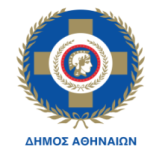 ΝΟΜΟΣ ΑΤΤΙΚΗΣΔΗΜΟΣ ΑΘΗΝΑΙΩΝΓΕΝΙΚΗ ΔΙΕΥΘΥΝΣΗ ΤΕΧΝΙΚΩΝ ΥΠΗΡΕΣΙΩΝ ΚΑΙ ΕΡΓΩΝ                                                                                                                                                     Δ/ΝΣΗ ΗΛΕΚΤΡΟΛΟΓΙΚΟΥ		                                     ΤΜΗΜΑ ΜΕΛΕΤΩΝ, ΤΕΚΜΗΡΙΩΣΗΣ ΚΑΙΠΡΟΓΡΑΜΜΑΤΙΣΜΟΥ						            				ΕΝΤΥΠΟ ΟΙΚΟΝΟΜΙΚΗΣ ΠΡΟΣΦΟΡΑΣΟ   υπογραφόμενος……………………………………………………....με έδρα …………………………..….. Δ/νση…….………………….…………Τηλ.…….…………….,  email ………………..………αφού έλαβα πλήρη γνώση των όρων, που αναφέρονται στα τεύχη της  Μελέτης, του Δήμου, τους οποίους και αποδέχομαι ανεπιφύλακτα και που αφορούν στη διαδικασία σύναψης σύμβασης για την «Μίσθωση και Καθαρισμό Κινητών Συστημάτων Ατομικής Υγιεινής (WC)” από το Δήμο Αθηναίων, προσφέρω τις  παρακάτω τιμές.Στην οικονομική προσφορά του αναδόχου θα περιλαμβάνονται τα παρακάτω κόστη:                                     ………………….……………..Α/ΑΕΙΔΟΣΜον.Ποσό-τηταΤιμή Μίσθωσης€/ ΗΜΕΡΑΤιμή Συντήρησης €/ ΗΜΕΡΑΤιμή         €/ ΗΜΕΡΑΣυνολική Δαπάνη1Χημικές τουαλέτες ενηλίκων 55 τεμάχια και αυτόνομοι μεταφερόμενοι οικίσκοι τουαλετών 5 τεμάχιαΗΜΕΡΑ7302Αυτόνομος μεταφερόμενος οικίσκος τουαλετών σε τρέιλερ - ένα (1) τεμάχιο ***ΗΜΕΡΑ150ΣΥΝΟΛΟΣΥΝΟΛΟΣΥΝΟΛΟΣΥΝΟΛΟΣΥΝΟΛΟΣΥΝΟΛΟΣΥΝΟΛΟΦΠΑ 24%ΦΠΑ 24%ΦΠΑ 24%ΦΠΑ 24%ΦΠΑ 24%ΦΠΑ 24%ΦΠΑ 24%ΣΥΝΟΛΙΚΗ ΔΑΠΑΝΗ ΜΕ ΦΠΑΣΥΝΟΛΙΚΗ ΔΑΠΑΝΗ ΜΕ ΦΠΑΣΥΝΟΛΙΚΗ ΔΑΠΑΝΗ ΜΕ ΦΠΑΣΥΝΟΛΙΚΗ ΔΑΠΑΝΗ ΜΕ ΦΠΑΣΥΝΟΛΙΚΗ ΔΑΠΑΝΗ ΜΕ ΦΠΑΣΥΝΟΛΙΚΗ ΔΑΠΑΝΗ ΜΕ ΦΠΑΣΥΝΟΛΙΚΗ ΔΑΠΑΝΗ ΜΕ ΦΠΑ